SLO Surveys FormsSLO  Survey for ESL 1A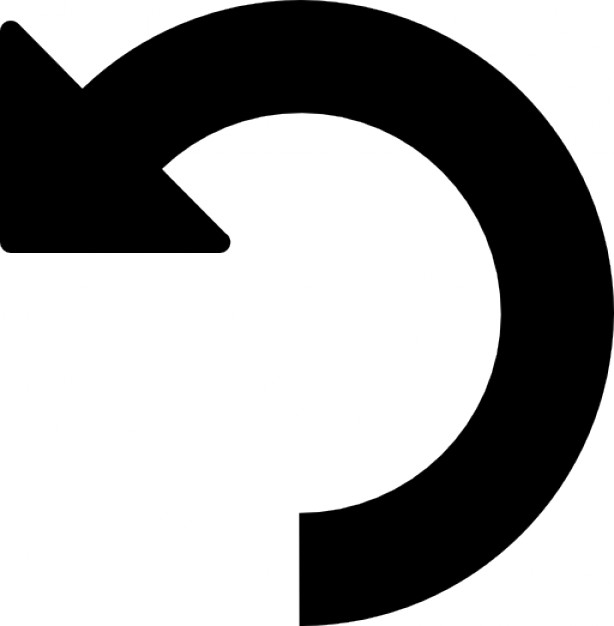 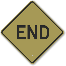 SLO  Survey for ESL 1AG
SLO  Survey for ESL 1BSLO  Survey for ESL 1BGSLO  Survey for ESL 2ASLO  Survey for ESL 2AGSLO  Survey for ESL 2BSLO  Survey for ESL 2BG
SLO  Survey for ESL 10SLO  Survey for ESL 50Dear Student: Cuyamaca College is always interested in learning what a student can do after taking one of our courses that they could not do before. These ending skills are called Student Learning Outcomes, or SLOs.This semester, we want you to tell us how much you think you learned from this ESL class. We have four simple questions for you to answer. Your grade is not connected to these answers in any way. Please be as honest and accurate as possible to help us improve these classes in the future.Using a black or blue pen (not pencil), please mark responses like this:    	Not like this:          How well do you agree with the following sentence: “I can write a well-structured paragraph with a clear topic sentence, good support sentences, and a good concluding sentence.”SLO 1When you write one paragraph, do you make less than 7 total mistakes in either grammar, spelling, or punctuation?SLO 1How well do you agree with the following sentence: “I can write an essay of about two pages with a complete introduction, body paragraphs, and a conclusion,  just like the essay I was assigned at the end of this course.” SLO 2        When you write an essay like the one we asked about in question 3, would you say you make less than 30 errors overall of grammar, spelling, or punctuation?SLO 2        Dear Student: Cuyamaca College is always interested in learning what a student can do after taking one of our courses that they could not do before. These ending skills are called Student Learning Outcomes, or SLOs.This semester, we want you to tell us how much you think you learned from this ESL class. We have four simple questions for you to answer. Your grade is not connected to these answers in any way. Please be as honest and accurate as possible to help us improve these classes in the future.Using a black or blue pen (not pencil), please mark responses like this:    	Not like this:          How well do you agree with the following sentence: “I can write good simple sentences using the present tense, simple past tense, and simple future tense.”SLO 1Can you write a simple compound sentence using a FANBOYS?SLO 2How well do you agree with the following sentence: “If I am given time to edit my own writing, I can usually figure out how to fix most of my grammar errors.”How well do you agree with the following sentence: “If I am given time to edit my own writing, I can usually figure out how to re-write it to make it clearer and easier to understand.”SLO 3SLO 3Dear Student: Cuyamaca College is always interested in learning what a student can do after taking one of our courses that they could not do before. These ending skills are called Student Learning Outcomes, or SLOs.This semester, we want you to tell us how much you think you learned from this ESL class. We have four simple questions for you to answer. Your grade is not connected to these answers in any way. Please be as honest and accurate as possible to help us improve these classes in the future.Using a black or blue pen (not pencil), please mark responses like this:    	Not like this:          How well do you agree with the following sentence: “I can write a well-structured paragraph with a clear topic sentence, good supporting sentences, and a good concluding sentence.”SLO 1When you write one paragraph, do you make less than 5 mistakes in either grammar, spelling, or punctuation?SLO 1How well do you agree with the following sentence: “I can write an essay of about two pages with a complete introduction, body paragraphs with good support, and a conclusion, just like the essay I was assigned at the end of this course.”SLO 2        When you write an essay like the one we asked about in question 3, do you make less 20 errors of grammar, spelling, or punctuation in the whole essay?SLO 2        Dear Student: Cuyamaca College is always interested in learning what a student can do after taking one of our courses that they could not do before. These ending skills are called Student Learning Outcomes, or SLOs.This semester, we want you to tell us how much you think you learned from this ESL class. We have four simple questions for you to answer. Your grade is not connected to these answers in any way. Please be as honest and accurate as possible to help us improve these classes in the future.Using a black or blue pen (not pencil), please mark responses like this:    	Not like this:          How well do you agree with the following sentence: “I can write good simple sentences using the present progressive tense, progressive past tense, and simple present tense.”SLO 1Can you write a simple compound sentence using a FANBOYS with good spelling and punctuation?SLO 2        How well do you agree with the following sentence: “If I am given time to edit my own or my friend’s writing in a group, I can usually figure out how to fix almost all of my grammar errors.”How well do you agree with the following sentence: “If I am given time to edit my own or my friend’s writing in a group, I can usually figure out how to re-write it to make it clearer and easier to understand.”SLO 3        SLO 3        Dear Student: Cuyamaca College is always interested in learning what a student can do after taking one of our courses that they could not do before. These ending skills are called Student Learning Outcomes, or SLOs.This semester, we want you to tell us how much you think you learned from this ESL class. We have four simple questions for you to answer. Your grade is not connected to these answers in any way. Please be as honest and accurate as possible to help us improve these classes in the future.Using a black or blue pen (not pencil), please mark responses like this:    	Not like this:          How well do you agree with the following sentence: “I can write a college-level essay as my instructor showed me following MLA citation rules.”SLO 1When you write citations in MLA form, do you make less than 5 mistakes in how you write the citation in the essay?SLO 1How well do you agree with the following sentence: “I can write an essay of two pages or more with a complete introduction, pretty good body paragraphs, and a conclusion, just like the essay I was assigned at the end of this course.” When you write an essay like the one we asked about in question 3, would you say you make fewer than 8 errors per page of grammar, spelling, punctuation, and meaning?SLO 2SLO 2Dear Student: Cuyamaca College is always interested in learning what a student can do after taking one of our courses that they could not do before. These ending skills are called Student Learning Outcomes, or SLOs.This semester, we want you to tell us how much you think you learned from this ESL class. We have four simple questions for you to answer. Your grade is not connected to these answers in any way. Please be as honest and accurate as possible to help us improve these classes in the future.Using a black or blue pen (not pencil), please mark responses like this:    	Not like this:          How well do you agree with the following sentence: “I can write good simple sentences, compound sentences, complex sentences, and combinations of those sentences with pretty good grammar.”SLO 1Can you write with nouns, verbs, pronouns, adjectives, adverbs, conjunctions, and prepositions with just a few errors?SLO 2When you write a sentence, the subject agrees with the verb, as in the sentence “The boys are in the room.” vs. the incorrect sentence “The boys is in the room.”When you write a two related sentences, your pronoun reference agrees with the subject noun, as in the sentences “I drive a Honda. It is in the parking lot.” vs. the incorrect sentences “I drive a Honda. They are in the parking lot.”SLO 3SLO 3Dear Student: Cuyamaca College is always interested in learning what a student can do after taking one of our courses that they could not do before. These ending skills are called Student Learning Outcomes, or SLOs.This semester, we want you to tell us how much you think you learned from this ESL class. We have four simple questions for you to answer. Your grade is not connected to these answers in any way. Please be as honest and accurate as possible to help us improve these classes in the future.Using a black or blue pen (not pencil), please mark responses like this:    	Not like this:          How well do you agree with the following sentence: “I can write a college-level essay as my instructor showed me following MLA citation rules.”SLO 1When you write citations in MLA form, do you make few or no mistakes in how you write the citation in the essay?SLO 1How well do you agree with the following sentence: “I can write an essay of three pages or more with a clear thesis statement, good support with correct citations, good transitions, and a good conclusion, all with very few errors just like in the essay I was assigned at the end of this course.” When you write an essay like the one we asked about in question 3, would you say you make fewer than 2 errors per page of grammar, spelling, punctuation, and meaning?SLO 2SLO 3Dear Student: Cuyamaca College is always interested in learning what a student can do after taking one of our courses that they could not do before. These ending skills are called Student Learning Outcomes, or SLOs.This semester, we want you to tell us how much you think you learned from this ESL class. We have four simple questions for you to answer. Your grade is not connected to these answers in any way. Please be as honest and accurate as possible to help us improve these classes in the future.Using a black or blue pen (not pencil), please mark responses like this:    	Not like this:          How well do you agree with the following sentence: “When I write a paragraph I use a variety of sentence structures (simple, compound, complex, compound-complex).”SLO 1Can you write paragraphs with nouns, verbs, pronouns, adjectives, adverbs, conjunctions and prepositions with few to no errors?SLO 2When you write a sentence, the subject agrees with the verb, as in the sentence “The boys are in the room.” vs. the incorrect sentence “The boys is in the room.”When you write a two related sentences, your pronoun reference agrees with the subject noun, as in the sentences “I drive a Honda. It is in the parking lot.” vs. the incorrect sentences “I drive a Honda. They are in the parking lot.”SLO 3SLO 3Dear Student: Cuyamaca College is always interested in learning what a student can do after taking one of our courses that they could not do before. These ending skills are called Student Learning Outcomes, or SLOs.This semester, we want you to tell us how much you think you learned from this ESL class. We have four simple questions for you to answer. Your grade is not connected to these answers in any way. Please be as honest and accurate as possible to help us improve these classes in the future.Using a black or blue pen (not pencil), please mark responses like this:    	Not like this:          How well do you agree with the following sentence: “I can explain some interesting things about American society in a short paragraph.”SLO 1Do you believe the paragraph you could write for question 1 could be understood by American readers?SLO 1How well do you agree with the following sentence: “I can talk in front of the class to my fellow students about general issues in American Society.” SLO 2        When you talk about American Society in a presentation to the class, do most people understand you?SLO 2        Dear Student: Cuyamaca College is always interested in learning what a student can do after taking one of our courses that they could not do before. These ending skills are called Student Learning Outcomes, or SLOs.This semester, we want you to tell us how much you think you learned from this ESL class. We have four simple questions for you to answer. Your grade is not connected to these answers in any way. Please be as honest and accurate as possible to help us improve these classes in the future.Using a black or blue pen (not pencil), please mark responses like this:    	Not like this:          How well do you agree with the following sentence: “I can read, understand, and analyze the text the teacher has assigned me for this class.”SLO 1Can you write an accurate summary about the text you read for this class?SLO 1How well do you agree with the following sentence: “I can write a paragraph with a clear topic sentence, good support sentences, and a concluding sentence at the end.” SLO 2        When you write a paragraph, do you make fewer than 10 errors of grammar, spelling, and punctuation?SLO 2        